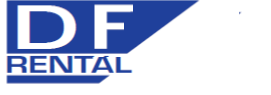 Teknisk Data :  Vakuum suger 600 m3 montert i 6 fot container. Iht. D.N.V. 2.7.1Atex, Norzok Z 015Pumpe :							Samson Gamma 600Tilbehør : 60 meter sugeslange						Elektromotor :						22 kWSpenning 50 HZ :						400/440/480/660/690VSpenning 60 HZ :						400/440/480/660/690 V		Elektrisk:							1x63AElektrisk tilkobling:						1x35 m. gummikabel ATEX sertifisering:						II 1/2G Ex h IIC T4 Ga/GbEX kategori :							Sone 1 – EX, ATEX II 2 GNORSOK :							Z -015Beskyttelses grad :						IP 56Bruks temperatur :						-5 til + 40 grader C.Container :							DNV 2.7.1.Utvendige Mål ( lxBxH ):					1915*1615*2877Vekt :								2800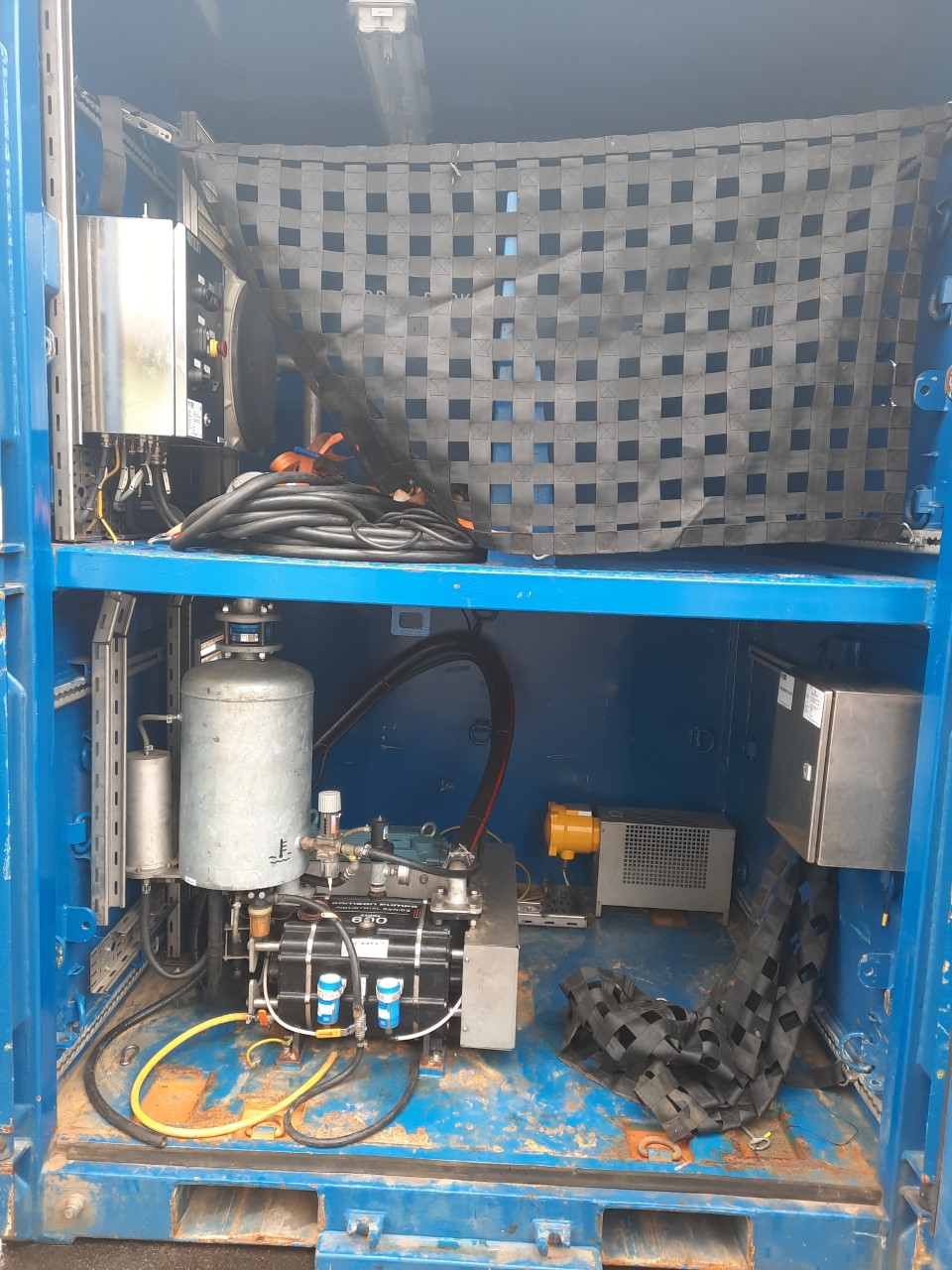 